ΔΗΜΟΚΡΙΤΕΙΟ ΠΑΝΕΠΙΣΤΗΜΙΟ ΘΡΑΚΗΣ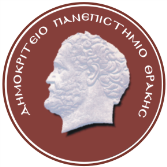 Πολυτεχνική Σχολή Ξάνθης - Τμήμα Πολιτικών Μηχανικών Τομέας Επιστήμης Δομικών Κατασκευών - Εργαστήριο Δομικών ΥλικώνΜάθημα: Νόμος ενυδατώσεως των τσιμέντων – Εκτίμηση Αντοχής Σκυροδέματος στο ΈργοΔιδάσκοντες: Σίδερης Κ., Καθηγητής, Ταστάνη Σ., Επίκουρη Καθηγήτρια	Θέμα 2024: Από πυλωτή πολυόροφης οικοδομής με συνολικό αριθμό υποστηλωμάτων κάτοψης 20, με διαστάσεις 400Χ400 (mm) λαμβάνετε εννέα πυρήνες 1:1 διαμέτρου 10 cm από ισάριθμα υποστηλώματα ενώ πριν την λήψη εκτελέσατε στις υπόψη περιοχές και έμμεσες μεθόδους (κρουσίμετρο). Οι μετρήσεις ήταν:Να προσδιορίσετε βάσει ΕΝ 13791:1. Την επιτόπου αντοχή σκυροδέματος fck,is της περιοχής μελέτης (πυλωτή) θεωρώντας μόνο τους πυρήνες h/D=1 καθώς και την τιμή fck κατά EN206. 2. Την καμπύλη συσχέτισης  fis – R της υπό μελέτη περιοχής του έργου. Βάσει της καμπύλης, ορίστε την εκτιμώμενη επιτόπου αντοχή της θέσης 6 θεωρώντας τις αντίστοιχες τιμές των έμμεσων μετρήσεων (R6). Πως συσχετίζεται η εκτίμηση με την αντοχή fck,is που προέκυψε λαμβάνοντας μόνο πυρήνες  (από Ερ. 1.); Ο μελετητής μηχανικός με ποια από τις δύο θα κάνει την αποτίμηση των εντατικών μεγεθών;  Να προσδιορίστε βάσει KANEΠE: 1. Την εκτιμώμενη Στάθμη Αξιοπιστίας Δεδομένων – ΣΑΔ μόνο βάσει πυρήνων και τον συντελεστή ασφάλειας του σκυροδέματος γc.2. Την εκτιμώμενη Στάθμη Αξιοπιστίας Δεδομένων – ΣΑΔ θεωρώντας και τις έμμεσες μετρήσεις που πήρατε και τον συντελεστή ασφάλειας του σκυροδέματος γc.δοκίμιαδοκίμιαδοκίμιαδοκίμιαδοκίμιαδοκίμιαδοκίμιαδοκίμιαδοκίμια1ο 2ο 3ο 4ο 5ο 6ο 7ο 8ο 9ο κρουσιμετρήσεις1η 312633263231333540κρουσιμετρήσεις2η 323230293026281926κρουσιμετρήσεις3η 263026303225273022κρουσιμετρήσεις4η 303424342328282736κρουσιμετρήσεις5η 282633272426342931κρουσιμετρήσεις6η 302939333231382632κρουσιμετρήσεις7η 313026282022302531κρουσιμετρήσεις8η 282434382926332828κρουσιμετρήσεις9η 303231243430202628κρουσιμετρήσεις10η 263229322730312730κρουσιμετρήσεις11η 333429222027303130κρουσιμετρήσεις12η 29282626223323304113η26282630302827274014η 312626292829292831Φορτίο θραύσης (kN)Φορτίο θραύσης (kN)352182343401368365379362351